Schooner John Farley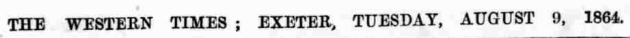 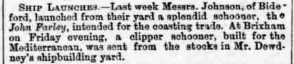 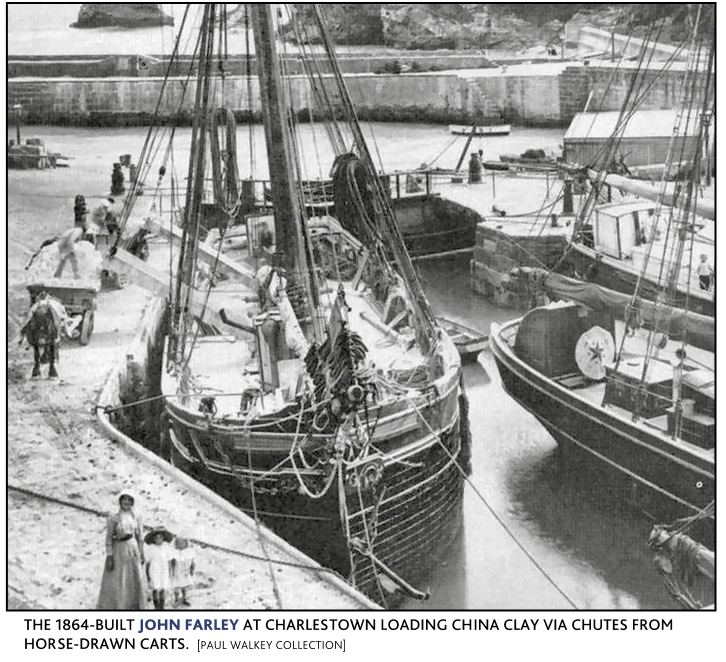 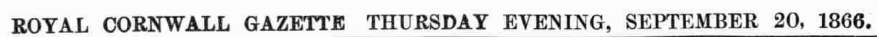 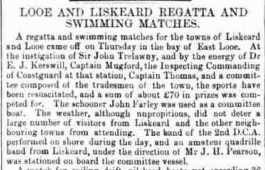 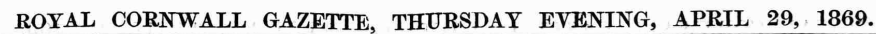 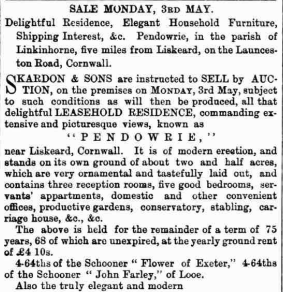 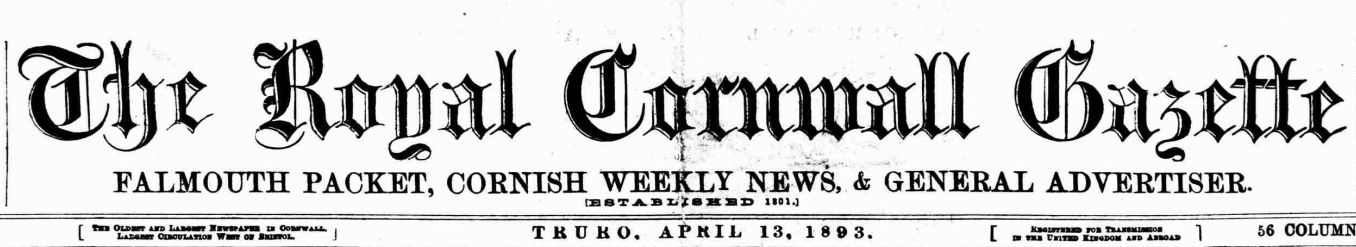 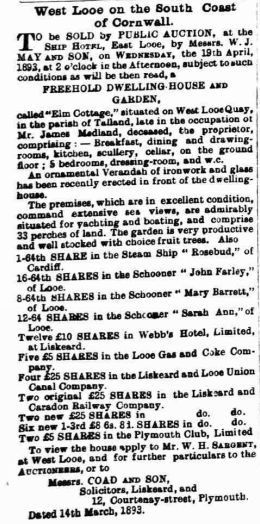 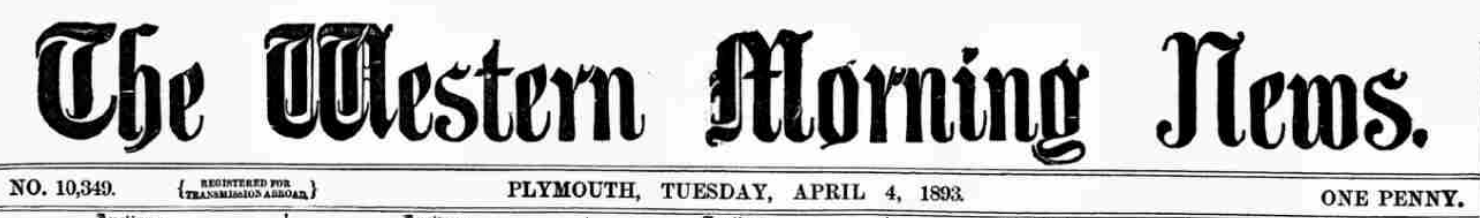 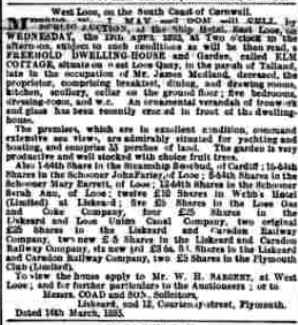 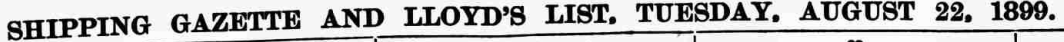 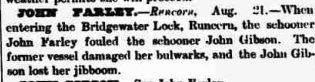 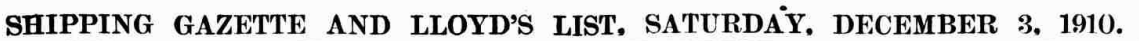 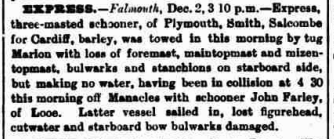 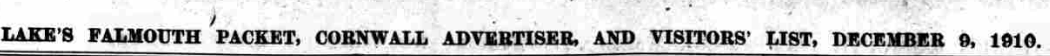 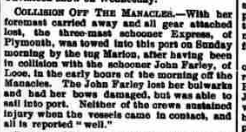 Vessel NameOfficial NumberOfficial NumberSignal lettersRig /Type Where builtWhere builtBuilderBuilderYear builtYear builtYear builtYear endYear endreg tonsreg tonsJOHN FARLEY4797347973VQTDschoonerschoonerBidefordBidefordJohnson Johnson 18641864186419271927108  OWNERS/ MANAGERS/REGISTRATION DETAILS  OWNERS/ MANAGERS/REGISTRATION DETAILSNotesNotesNotesNotesNotesNotesNotesNotesNotesMASTERSMASTERSMASTERSMASTERSMASTERSMASTERSregistered in Fowey 8th September 1864.1867 James Bishop,Looe 1890 Reginald A. Peter,East Looeregistered in Fowey 8th September 1864.1867 James Bishop,Looe 1890 Reginald A. Peter,East LooeLOA 82 x 20.2 x 10.7 ft Launched 03/08/1864.  26th March 1895 whilst anchored near Gravesend she dragged and collided with a tug. Both vessels sustained damage. 1918 transferred to Bideford register closed 1927LOA 82 x 20.2 x 10.7 ft Launched 03/08/1864.  26th March 1895 whilst anchored near Gravesend she dragged and collided with a tug. Both vessels sustained damage. 1918 transferred to Bideford register closed 1927LOA 82 x 20.2 x 10.7 ft Launched 03/08/1864.  26th March 1895 whilst anchored near Gravesend she dragged and collided with a tug. Both vessels sustained damage. 1918 transferred to Bideford register closed 1927LOA 82 x 20.2 x 10.7 ft Launched 03/08/1864.  26th March 1895 whilst anchored near Gravesend she dragged and collided with a tug. Both vessels sustained damage. 1918 transferred to Bideford register closed 1927LOA 82 x 20.2 x 10.7 ft Launched 03/08/1864.  26th March 1895 whilst anchored near Gravesend she dragged and collided with a tug. Both vessels sustained damage. 1918 transferred to Bideford register closed 1927LOA 82 x 20.2 x 10.7 ft Launched 03/08/1864.  26th March 1895 whilst anchored near Gravesend she dragged and collided with a tug. Both vessels sustained damage. 1918 transferred to Bideford register closed 1927LOA 82 x 20.2 x 10.7 ft Launched 03/08/1864.  26th March 1895 whilst anchored near Gravesend she dragged and collided with a tug. Both vessels sustained damage. 1918 transferred to Bideford register closed 1927LOA 82 x 20.2 x 10.7 ft Launched 03/08/1864.  26th March 1895 whilst anchored near Gravesend she dragged and collided with a tug. Both vessels sustained damage. 1918 transferred to Bideford register closed 1927LOA 82 x 20.2 x 10.7 ft Launched 03/08/1864.  26th March 1895 whilst anchored near Gravesend she dragged and collided with a tug. Both vessels sustained damage. 1918 transferred to Bideford register closed 1927J.Walters 1864-1898                         Hawkes 1871                          Davey 1901-1910J.Walters 1864-1898                         Hawkes 1871                          Davey 1901-1910J.Walters 1864-1898                         Hawkes 1871                          Davey 1901-1910J.Walters 1864-1898                         Hawkes 1871                          Davey 1901-1910J.Walters 1864-1898                         Hawkes 1871                          Davey 1901-1910J.Walters 1864-1898                         Hawkes 1871                          Davey 1901-1910